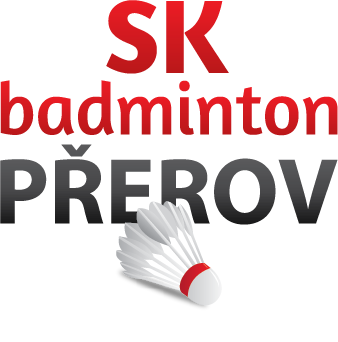 DATUM:Sobota 12. listopadu 2016MÍSTO:Badminton Aréna, Denisova 9, Přerov – kategorie U 15 – k dispozici 4 kurtyTělocvična Střední školy gastronomie a služeb, Šířava 670/7, Přerov – vchod bokem z Čechovy ulice – kategorie U 11 – k dispozici 3 kurty(mapa tělocvičen)PŘIHLÁŠKY:E-mailem do naplnění kvóty 32 kluků a 32 dívek v každé kategorii nejpozději do 10.11.2016, 23:59 hod., pro přijetí do soutěže rozhoduje datum obdržení přihlášky, nikoliv žebříčkové postaveníPREZENTACE:8:00 – 8:30 hod.ZAHÁJENÍ TURNAJE:9:00 hod. !!!!!!!!!!!!ŘÍZENÍ TURNAJE:Členové SK Badminton PřerovVRCHNÍ ROZHODČÍ:Ing. Jiří PavelkaMÍČE:Vlastní, dle stanoveného pořadí ČBaSÚČASTNÍCI:Hráči s platnou hráčskou licencí,Maximální počet účastníků (32 kluků a 32 dívek v U 11 i v U 15) – rozhoduje pořadí došlých přihlášekDISCIPLÍNY:Kategorie U 11 GPE/50 (2006 a mladší):Dvouhra dívky a dvouhra kluci Kategorie U 15 GPC (2002 a mladší):Dvouhra dívky a dvouhra kluciSTARTOVNÉ:100,- Kč za hráč/e/kuSYSTÉM HRY:Kategorie U 11:Na dvě porážky nebo skupinový dle počtu účastníkůKategorie U 15:Na dvě porážky nebo skupinový dle počtu účastníkůCENY:OBČERSTVENÍ:Hraje se o medaile, poháry, drobné ceny a body dožebříčkuTělocvična U 11 – naproti haly nová Galerie PřerovBadmintonaréna U 15 - káva a čaj v hale, v sousedství market AlbertKONTAKT:Přihlášky zasílejte na: prezident@badmintonprerov.czIng. Jiří Pavelka (603 162 282)www.badmintonprerov.cz